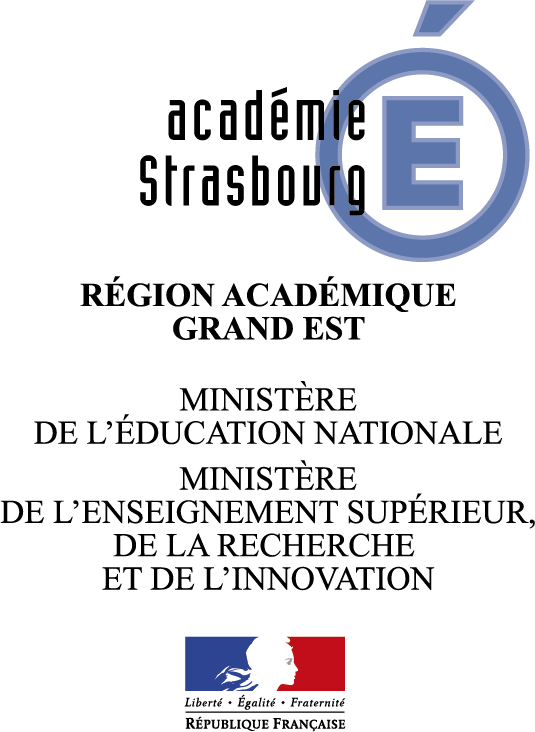 Fiche techniqueSéjours découverte professionnelle du Rhin SupérieurSéjours découverte des métiersPublic : élèves de SEGPA, ULIS, 3ème prépa-pro.Formule : travail en ateliers le matin et visites d’entreprises l’après-midi.Établissements partenaires : Europa-Park (Rust), Berufliche Schulen Kehl, Gewerbeschule Breisach.La conception et la mise en œuvre du contenu pédagogique du séjour relèvent de l’établissement scolaire. Une équipe de soutien et de conseil de la DARILV pourra aider à la réalisation du projet.Procédure de demande : L’établissement envoie à la DARILV (mickael.roy@ac-strasbourg.fr) le formulaire de candidature en annexe 4, avant le 20 septembre 2017.À la suite d’un dialogue avec l’établissement, la DARILV valide la candidature et envoie à l’établissement le dossier de demande de subvention.L’établissement renvoie à la DARILV le dossier de demande de subvention complété. La DARILV le transmet à l’OFAJ qui adresse à l’établissement un courrier d’attribution de la subvention.À l’issue du séjour, l’établissement transmet directement à l’OFAJ un décompte et les pièces justificatives des dépenses.Séjours découverte du monde du travailPublic : élèves de 3ème Formule : semaine d’immersion en entreprise avec hébergement collectif sur place. Les établissements frontaliers pourront organiser des allers-retours quotidiens.Partenaires allemands pour la recherche de stage : Industrie- und Handelskammer Südlicher Oberrhein  (IHK), Handwerkskammer Freiburg (HWK), etc. Procédure de demande de subvention et de recherche de lieux de stage : 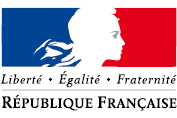 1.  Candidature des établissements auprès de la DARILV : envoyer à la DARILV (mickael.roy@ac-strasbourg.fr) le formulaire de candidature en annexe, avant le 20 septembre 20172. Dialogue entre la DARILV, l’établissement et les chambres consulaires allemandes3. Validation de la demande par la DARILV en fonction des crédits disponibles, du projet pédagogique, des modalités d’organisation et de financement du séjour.Courrier de la DARILV à l’établissement avec dossier de demande de subvention, dossiers type de candidature élèves (à renvoyer à la DARILV), échéancier du projet.4. Recherche des lieux de stage par l’IHK et la HWK et/ouRecherche des lieux de stage directement par l’établissement, avec information de l’IHK, de la HWK et de la DARILV5. Contractualisation (convention de stage) et organisation du stage : dialogue entreprise/établissement